附件5政务晓屋操作流程一、微信搜索小程序“晓屋”进入；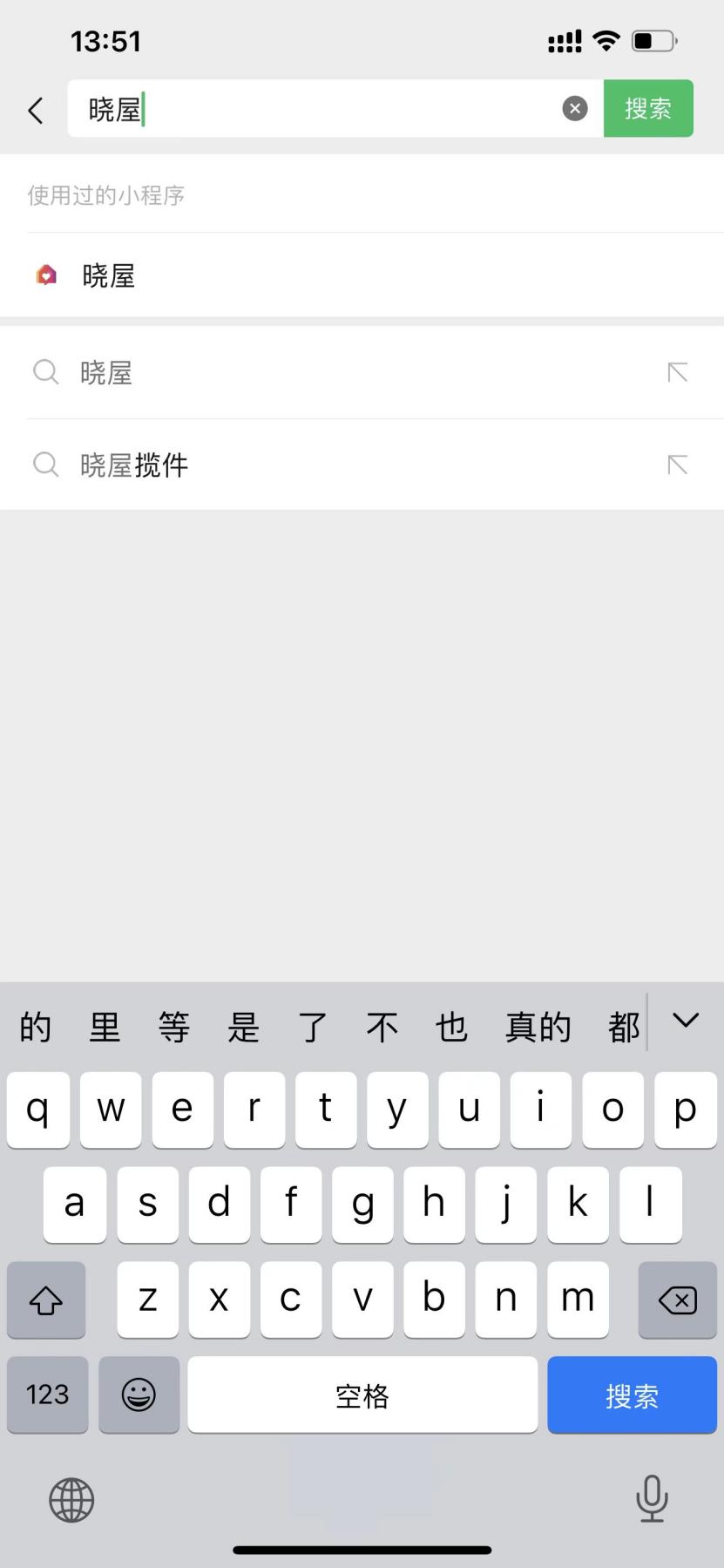 二、点击右下角“我的”；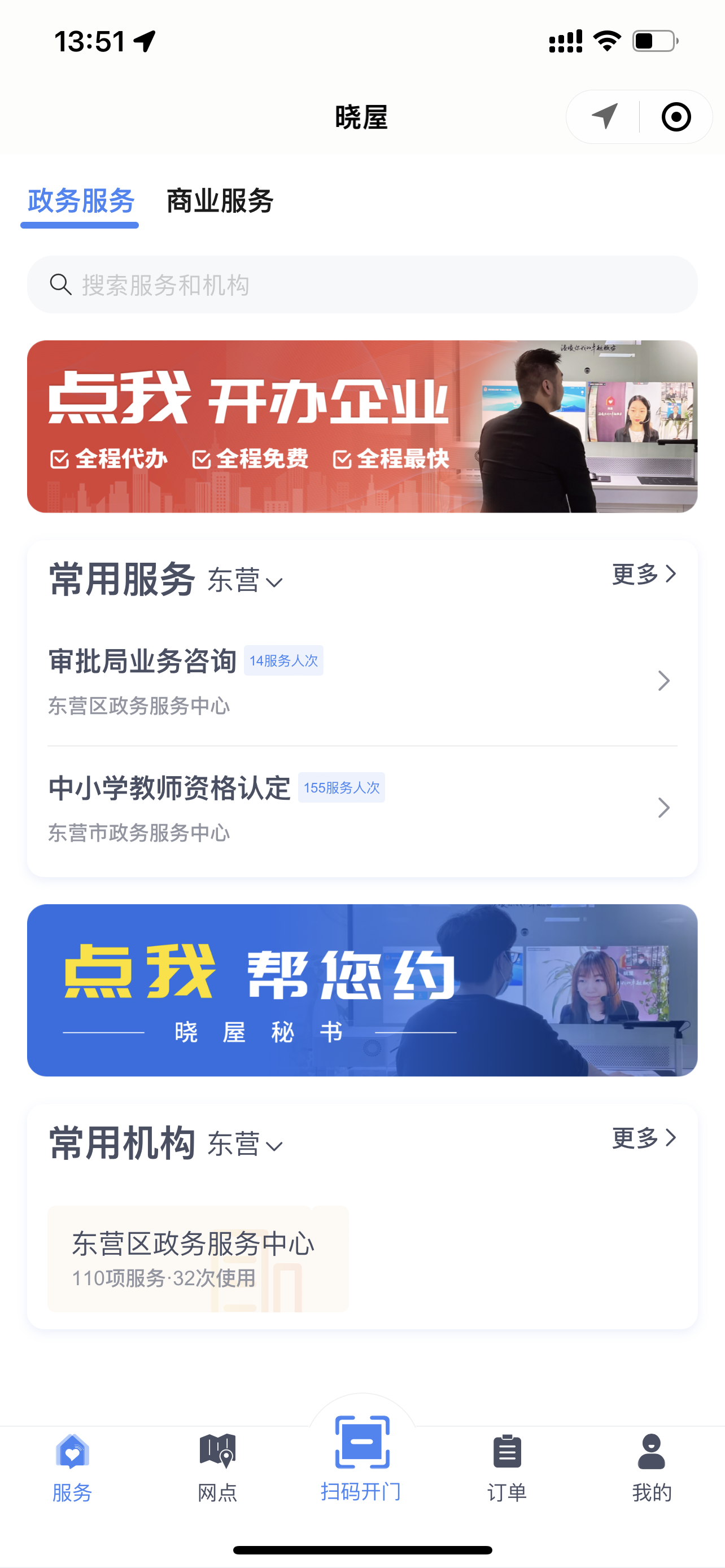 三、点击“去实名认证”；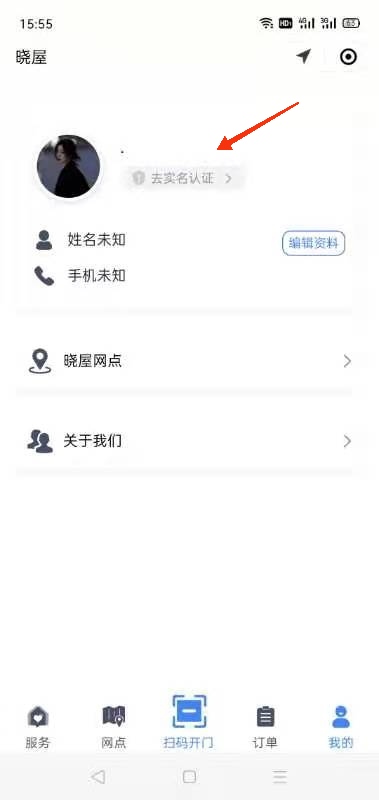 四、填写个人资料点击“提交”；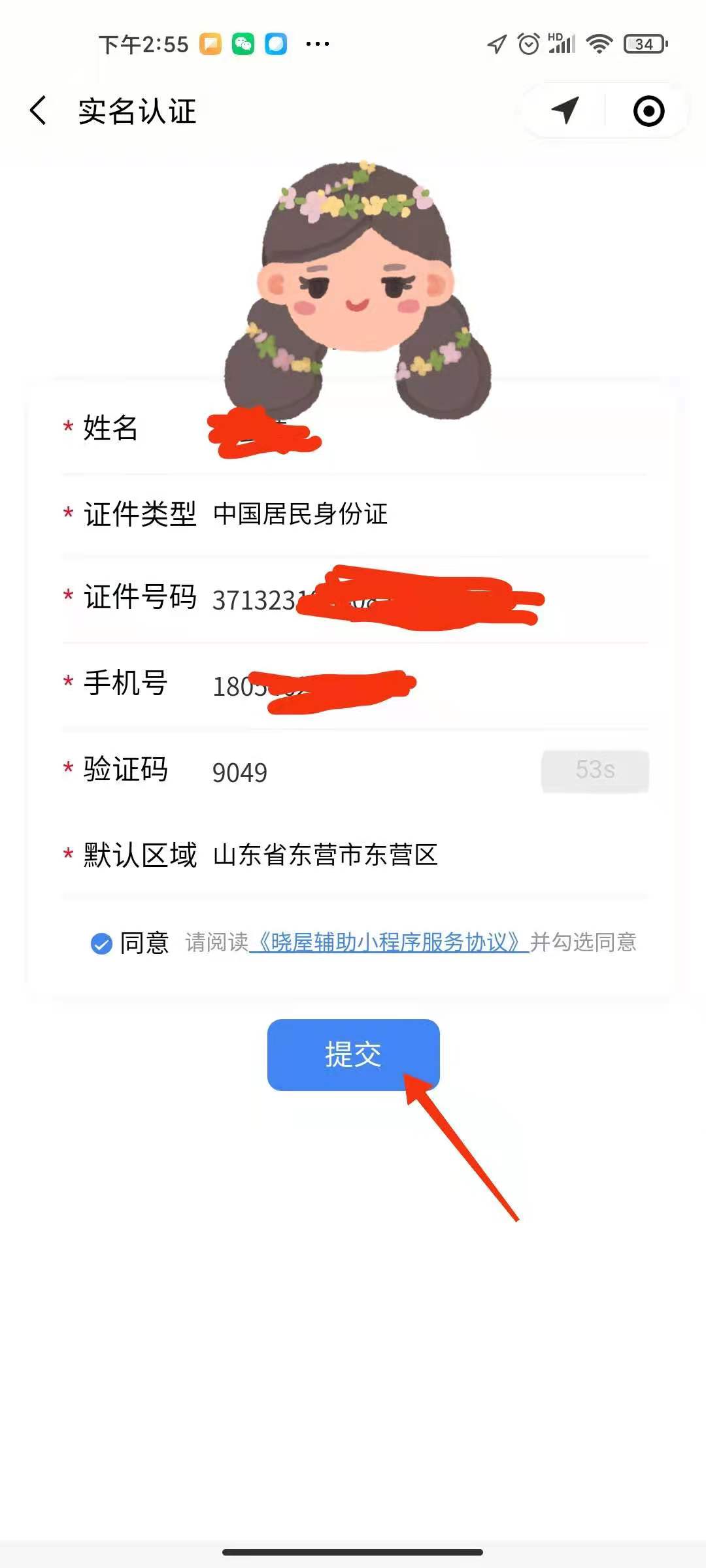 五、点击“服务”选择“中小学教师资格认定”；六、就近选择“晓屋”，如就在晓屋附近，可选择“现在到达”进行预约；也可选择指定位置“晓屋”，选择时间段进行预约。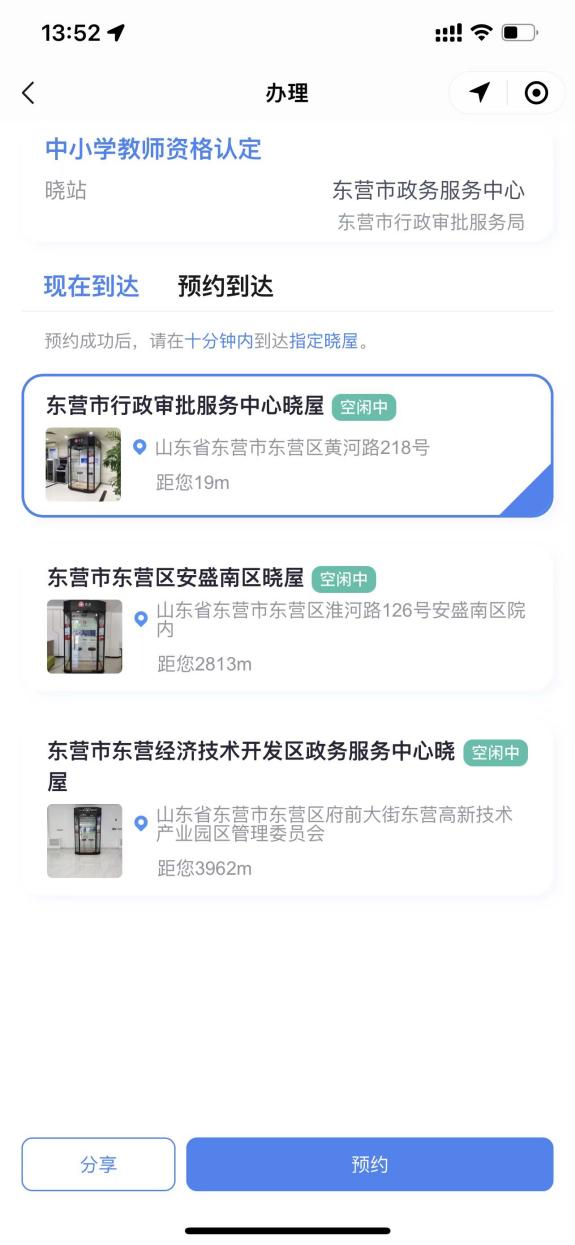 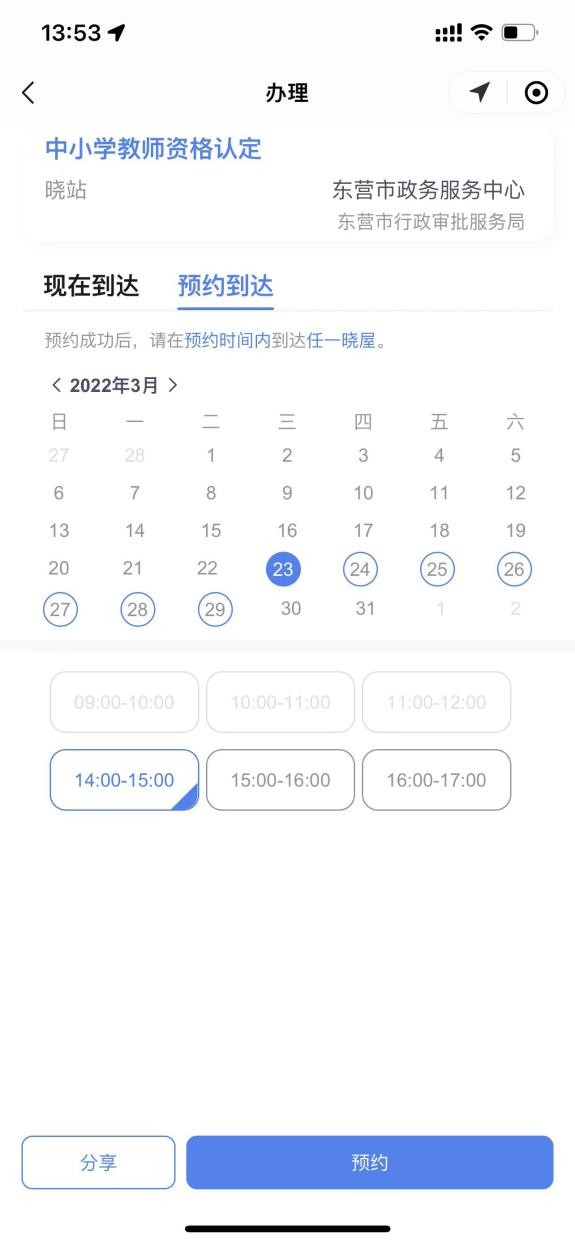 七、预约成功后，到达“晓屋”附近选择“扫码开门”，即可进行视频确认。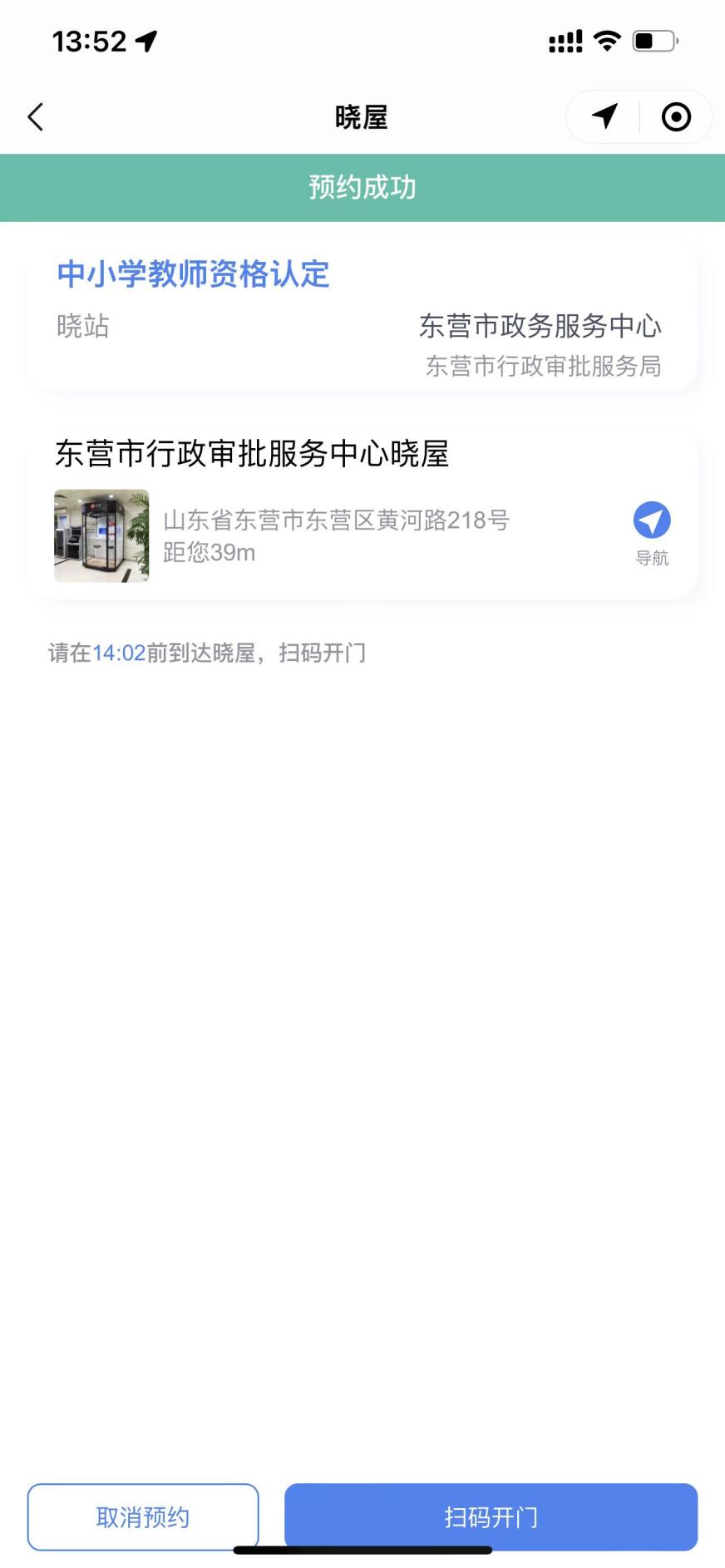 政务晓屋网点清单序号晓屋名称行政区划晓屋地址1东营市垦利区行政审批服务局晓屋山东省东营市垦利区山东省东营市垦利区全民健身中心A馆2东营市行政审批服务中心晓屋山东省东营市山东省东营市东营区黄河路218号3东营市东营经济技术开发区政务服务中心晓屋山东省东营市山东省东营市东营区府前大街东营高新技术产业园区管理委员会4东营市利津县行政审批局晓屋山东省东营市利津县山东省东营市利津县利一路105号5东营市广饶县市民服务中心晓屋山东省东营市广饶县山东省广饶县花苑路317号广饶县市民服务中心6东营市河口区行政审批服务局晓屋山东省东营市河口区山东省东营市河口区行政审批服务局7东营市东营区政务服务中心晓屋山东省东营市东营区山东省东营市庐山路1188号东营区政务服务中心一楼8东营市东营区安盛南区晓屋山东省东营市东营区山东省东营市东营区淮河路126号安盛南区院内9东营市东营港经济开发区政务服务中心晓屋山东省东营市山东省东营市东营港经济开发区港城路（东营港经济开发区政务服务中心）10东营市河口区河口街道自助服务区晓屋山东省东营市河口区山东省东营市河口区河滨路649号东营市河口街道办事处11东营市河口区六合街道自助服务区晓屋山东省东营市河口区山东省东营市河口区顺河路1号六合街道办事处12东营市河口区孤岛镇自助服务区晓屋山东省东营市河口区山东省东营市河口区孤岛镇便民服务中心(东方红党性教育基地）13东营市河口区义和镇自助服务区晓屋山东省东营市河口区山东省东营市河口区义和镇府前街1号义和镇便民服务中心14东营市河口区新户镇明湖社区晓屋山东省东营市河口区山东省东营市河口区新户镇明湖新村委员会15东营市利津县明集乡党群服务中心晓屋山东省东营市利津县山东省东营市利津县振兴路利津县明集乡人民政府西南侧约30米-明集乡党群服务中心16东营市利津县刁口乡政府晓屋山东省东营市利津县山东省东营市利津县刁口乡银海八路139号刁口乡政府17东营市利津县北宋镇党群服务中心晓屋山东省东营市利津县山东省东营市利津县北宋镇党群服务中心便民大厅18东营市河口区河口经济开发区企业服务中心晓屋山东省东营市河口区山东省东营市河口区河口经济开发区企业服务中心19东营市东营区黄河路街道玉景社区委员会晓屋山东省东营市东营区山东省东营市东营区黄河路684号玉景社区委员会20东营市垦利区惠园社区党群服务中心晓屋山东省东营市垦利区山东省东营市垦利区郝家镇西苑丽景小区北边商铺（惠园社区党群服务中心）21东营市东营区东赵大厦人才服务中心晓屋山东省东营市东营区山东省东营市东营区北一路747号东赵大厦